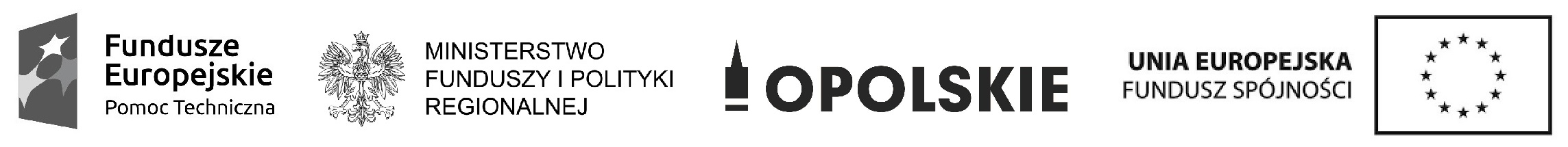 Projekt współfinansowanych w formie dotacji celowej ze środków budżetu Państwa, w tym w 15% ze środków krajowych 
i w 85% ze środków Funduszu Spójności z Programu Operacyjnego Pomoc Techniczna 2014-2020.DPO-VIII.052.3.6.2021						    	    Opole, 25 listopada 2021 r.Wybór Wykonawcy na „Zakup drobnego sprzętu biurowego na potrzeby zadań realizowanych przez Referat Głównego Punktu Informacyjnego o Funduszach Europejskich w ramach Programu Operacyjnego Pomoc Techniczna 2014-.Przedmiot zamówienia: Zakup drobnego sprzętu biurowego na potrzeby zadań realizowanych przez Referat Głównego Punktu Informacyjnego o Funduszach Europejskich w ramach Programu Operacyjnego Pomoc Techniczna 2014-2020, tj. zakup 1 szt. niszczarki automatycznej Rexel Optimum AutoFeed+ 300X lub równoważnej.Wykaz ofert, które wpłynęły w odpowiedzi na zapytanie ofertowe, wraz ze wskazaniem daty wpłynięcia oferty do Zamawiającego:Artim sp. z o.o., ul. Oleska 121,  45-231 OpoleOferta wpłynęła: 16 listopada 2021 r., godz. 9:10 (drogą elektroniczną)Serwis komputerowy Andrzej Piątkowski, ul. Krakowska 28, 34-100 WadowiceOferta wpłynęła: 16 listopada 2021 r., godz. 21:20 (drogą elektroniczną)Polprimes sp. z o.o., ul. Światowida 5, 45-325 OpoleOferta wpłynęła: 17 listopada  2021 r., godz. 8:18 (drogą elektroniczną)Firma Handlowa TONEX Sławomir Gołąbek, ul. Kościelna 7, 47-220 Kędzierzyn-KoźleOferta wpłynęła: 17 listopada 2021 r., godz. 12:17 (drogą elektroniczną)Zakład Elektroniki ELTROPOL, Pl. Piłsudskiego 15-17c, 45-706 OpoleOferta wpłynęła: 17 listopada 20201 r., godz. 14:15 (drogą elektroniczną)Przedsiębiorstwo Wielobranżowe SOLO-KOLOS Sp. z o.o., ul. Warszawska 363/365 CzęstochowaOferta wpłynęła: 17 listopada 20201 r., godz. 14:17 (drogą elektroniczną).Informacje o wagach punktowych lub procentowych przypisanych do poszczególnych kryteriów oceny i sposobie przyznawania punktacji poszczególnym Wykonawcą za spełnienie danego kryterium.
Oferta w każdym z kryteriów może otrzymać maksymalnie 100 pkt (skala od 0 do 100 pkt).1) CenaKryterium cena zamówienia obliczone będzie według następującego wzoru:                  Liczba punktów = cena najniższa x 100 pkt/cena badanej oferty x 100%Zestawienie ofertWskazanie wybranej oferty wraz z uzasadnieniem wyboruWybrana oferta:Przedsiębiorstwo WielobranżoweSOLO-KOLOS Sp. z o.o., ul. Warszawska 363/365, 42-209 CzęstochowaUzasadnienie:Oferta uzyskała największą liczbę punktów w zastosowanym w ogłoszeniu kryterium. LP.Nazwa oferenta, miejscowośćCena [zł]Ilość punktówArtim sp. z o.o., Opole2 133,8891,4Serwis komputerowy Andrzej Piątkowski, Wadowice2 145,0090,9Polprimes sp. z o.o., Opole2 442,2979,8Firma Handlowa TONEX Sławomir Gołąbek, Kędzierzyn-Koźle2 694,0072,4Zakład Elektroniki ELTROPOL, Opole3 259,5059,8Przedsiębiorstwo Wielobranżowe SOLO-KOLOS Sp. z o.o., Częstochowa 1 950,00100